Сессия №4                         Решение № 64             25 декабря  2019 годаО  прогнозном плане приватизации муниципального  имущества  Звениговского муниципального района Республики Марий Эл на 2020 год и на плановый период 2021 и 2022 годов 	В соответствии с Положением «О приватизации имущества муниципального образования «Звениговский муниципальный район», утверждённым решением Собрания депутатов 03 сентября 2014 года № 334, Федеральным законом от 21.12.2001 г. № 178-ФЗ «О приватизации государственного и муниципального имущества»,   Собрание  депутатовРЕШИЛО:1. Утвердить прогнозный план приватизации муниципального имущества Звениговского муниципального района Республики Марий Эл на 2020 год и на плановый период 2021 и 2022 годов,  согласно приложению.2. Рекомендовать Администрации Звениговского муниципального района Республики Марий Эл обеспечить реализацию прогнозного плана приватизации муниципального имущества Звениговского муниципального района Республики Марий Эл на 2020 год и на плановый период 2021 и 2022 годов  в   установленном законодательством порядке.3. Контроль за исполнением настоящего решения возложить на  Президиум Собрания депутатов.4. Настоящее решение вступает в силу после официального опубликования в районной газете «Звениговская неделя» и подлежит размещению на сайте Звениговского муниципального района в информационно-телекоммуникационной сети «Интернет».Председатель Собрания депутатовЗвениговского муниципального района                                         Н.В. ЛабутинаПриложение						к решению Собрания депутатовЗвениговского муниципального района 						от «25» декабря  2019 года № 64Прогнозный план приватизации муниципального имущества Звениговского муниципального района Республики Марий Эл на 2019 год и на плановый период 2021 и 2022 годов.Прогнозный план приватизации муниципального имущества Звениговского муниципального района Республики Марий Эл на 2019 год и на плановый период 2021 и 2022 годов разработан в соответствии с Федеральным законом от 21 декабря 2001 года № 178-ФЗ «О приватизации государственного и муниципального имущества», Решением Собрания депутатов муниципального образования «Звениговский муниципальный район» от 03 сентября 2014 года № 334 «О приватизации имущества муниципального образования «Звениговский муниципальный район». Основными задачами приватизации имущества Звениговского муниципального района Республики Марий Эл на 2019 год и на плановый период 2021 и 2022 годов являются: - приватизация муниципального имущества, не задействованного в обеспечении муниципальных функций и полномочий Звениговского муниципального района Республики Марий Эл; - оптимизация состава и структуры муниципальной собственности Звениговского муниципального района Республики Марий Эл; - уменьшение расходов муниципального бюджета на управление и содержание муниципального имущества; - обеспечение поступления доходов в бюджет Звениговского муниципального района Республики Марий Эл от приватизации муниципального имущества Звениговского муниципального района Республики Марий Эл. Перечень муниципального имущества Звениговского муниципального района Республики Марий Эл, приватизация которого планируется на 2019 год и на плановый период 2021 и 2022 годов, представлен таблицей № 1. Таблица № 1. 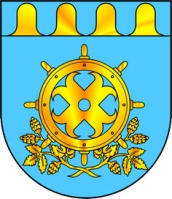 ЗВЕНИГОВО МУНИЦИПАЛ РАЙОНЫН  ДЕПУТАТ – ВЛАКЫН ПОГЫНЫН  ШЫМШЕ СОЗЫВШЕСОБРАНИЕ ДЕПУТАТОВ ЗВЕНИГОВСКОГО МУНИЦИПАЛЬНОГО РАЙОНАСЕДЬМОГО СОЗЫВА№ п/пНаименование и характеристика имуществаМестоположение объектаПредполагаемый срок приватизации1.Здание детского сада «Березка», общей площадью 1295,7 кв.м., с земельным участком, общей площадью 4627 кв.м.РМЭ, Звениговский район, п.Красногорский, ул.Александрова, д.1в  течение года2Нежилое здание - детский сад №1, общей площадью 421,2 кв.м., с земельным участком, общей площадью 3322 кв.м.РМЭ, Звениговский район, п.Мочалище, ул.Школьная, д. 18 бв  течение года